Christmas Masses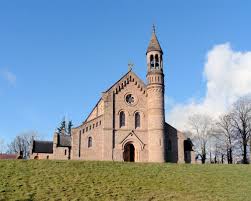 St. Michael’s Church, Lissan.Please Note: In our efforts to continue safeguarding our community, attendance at The Christmas Eve 5pm and 7pm masses will be by ticket only. To obtain tickets please ring : 028 86764581  (Daytime Mon-Fri) 02886763674  (Evening & weekends)Please note: These arrangements may be subject to change pending Government restrictions) 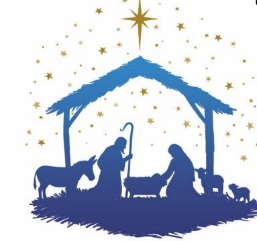 Christmas Eve Friday 24th December 2021(ticket only)5.00 p.m.Christmas Eve Friday 24th December 2021(ticket only)7:00 p.m.Christmas Eve Friday 24th December 20219:00 p.m.Christmas Day Saturday 25th December 202111:00 a.m